UNIVERSIDADE FEDERAL DO MARANHÃO CENTRO DE CIÊNCIAS SOCIAIS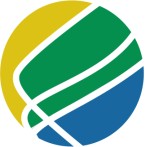 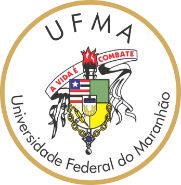 PROFNIT - Mestrado em Propriedade Intelectual e Transferência de Tecnologia para InovaçãoTERMO DE COMPROMISSO E RESPONSABILIDADE DO ALUNOPelo presente Termo de Compromisso e Responsabilidade, eu_______________________________________________________________________,portador do documento de Identidade nº _____________________, expedido pelo ___________________, na data de ______________________, e CPF nº ____________________, uma vez matriculado nas disciplinas da Pós-Graduação em Propriedade Intelectual e Transferência de Tecnologia para Inovação (PROFNIT), oferecido pelo FORTEC e pelo Ponto Focal onde me matriculei:- Estou ciente que devo acompanhar a página do PROFNIT Nacional na internet (www.profnit.org.br) e na página PROFNIT do Ponto Focal (www.profnit.ufma.br) onde me matriculei, inclusive seus Anexos;- Aceito todas as suas normas e todos os requisitos nele estabelecidos e estou ciente de que é de minha inteira responsabilidade acompanhar a divulgação de todos os atos, editais, regimentos, normas e comunicados que forem publicados na página do PROFNIT na internet (www.profnit.org.br) e na página do Ponto Focal (www.profnit.br) no qual me inscrevi e matriculei;- Comprometo-me a utilizar o material didático e pedagógico que me for disponibilizado apenas com autorização formal;- Comprometo-me a não filmar, a não gravar e a não fotografar aulas, atividades e docentes e discentes sem autorização prévia;- Comprometo-me a não revelar, sem autorização expressa, informações e dados que são apresentadas e discutidas em sala de aula que remetam a pessoas físicas ou jurídicas de forma individualizada ou identificada;- Comprometo-me a acompanhar integralmente as atividades do curso e utilizar os conhecimentos adquiridos em prol das atividades que exerço;- Em caso de necessidade de afastamento irei comunicar previamente à Coordenação do curso.Local, _______ de ________________ de _________Assinatura:__________________________Testemunha 1:__________________________ (CPF:__________________)Testemunha 2:__________________________ (CPF:__________________) 